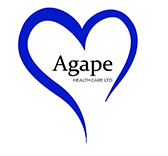 Agape Healthcare Application Form1.Your Personal Details1.Your Personal Details1.Your Personal Details1.Your Personal Details1.Your Personal Details1.Your Personal Details1.Your Personal Details1.Your Personal DetailsTitle: Mr         Mrs        Miss         Ms           Other             DOB: ____________________    Age: _______          Title: Mr         Mrs        Miss         Ms           Other             DOB: ____________________    Age: _______          Title: Mr         Mrs        Miss         Ms           Other             DOB: ____________________    Age: _______          Title: Mr         Mrs        Miss         Ms           Other             DOB: ____________________    Age: _______          Title: Mr         Mrs        Miss         Ms           Other             DOB: ____________________    Age: _______          Title: Mr         Mrs        Miss         Ms           Other             DOB: ____________________    Age: _______          Title: Mr         Mrs        Miss         Ms           Other             DOB: ____________________    Age: _______          Title: Mr         Mrs        Miss         Ms           Other             DOB: ____________________    Age: _______          NameNameNameNameNameNameNameNameSurnameSurnameSurnameSurnameSurnameSurnameSurnameSurnameAddress:Address:Address:Address:Address:Address:Address:Address:National Insurance Number:National Insurance Number:National Insurance Number:National Insurance Number:National Insurance Number:National Insurance Number:National Insurance Number:National Insurance Number:Home Telephone:Home Telephone:Home Telephone:Home Telephone:Home Telephone:Work Telephone:	Work Telephone:	Work Telephone:	Email:Email:Email:Email:Email:Mobile:Mobile:Mobile:Do you define yourself as a person with a Disability: Yes            NoDo you define yourself as a person with a Disability: Yes            NoDo you define yourself as a person with a Disability: Yes            NoDo you define yourself as a person with a Disability: Yes            NoDo you define yourself as a person with a Disability: Yes            NoDo you define yourself as a person with a Disability: Yes            NoDo you define yourself as a person with a Disability: Yes            NoDo you define yourself as a person with a Disability: Yes            NoDo you own a car (Please Tick)    Yes	No Have A Current Driving Licence     Yes 	NoProvisional License	                           Yes	NoFull License			      Yes	No	Do you own a car (Please Tick)    Yes	No Have A Current Driving Licence     Yes 	NoProvisional License	                           Yes	NoFull License			      Yes	No	Do you own a car (Please Tick)    Yes	No Have A Current Driving Licence     Yes 	NoProvisional License	                           Yes	NoFull License			      Yes	No	Do you own a car (Please Tick)    Yes	No Have A Current Driving Licence     Yes 	NoProvisional License	                           Yes	NoFull License			      Yes	No	Do you own a car (Please Tick)    Yes	No Have A Current Driving Licence     Yes 	NoProvisional License	                           Yes	NoFull License			      Yes	No	Do you own a car (Please Tick)    Yes	No Have A Current Driving Licence     Yes 	NoProvisional License	                           Yes	NoFull License			      Yes	No	Do you own a car (Please Tick)    Yes	No Have A Current Driving Licence     Yes 	NoProvisional License	                           Yes	NoFull License			      Yes	No	Do you own a car (Please Tick)    Yes	No Have A Current Driving Licence     Yes 	NoProvisional License	                           Yes	NoFull License			      Yes	No	2.Your Preferred Location To Work2.Your Preferred Location To Work2.Your Preferred Location To Work2.Your Preferred Location To Work2.Your Preferred Location To Work2.Your Preferred Location To Work2.Your Preferred Location To Work2.Your Preferred Location To WorkBirmingham    Yes          No	          State Areas_______________________________________Black Country Yes          No	          State Areas_______________________________________Coventry           Yes           No	          State Areas_______________________________________Birmingham    Yes          No	          State Areas_______________________________________Black Country Yes          No	          State Areas_______________________________________Coventry           Yes           No	          State Areas_______________________________________Birmingham    Yes          No	          State Areas_______________________________________Black Country Yes          No	          State Areas_______________________________________Coventry           Yes           No	          State Areas_______________________________________Birmingham    Yes          No	          State Areas_______________________________________Black Country Yes          No	          State Areas_______________________________________Coventry           Yes           No	          State Areas_______________________________________Birmingham    Yes          No	          State Areas_______________________________________Black Country Yes          No	          State Areas_______________________________________Coventry           Yes           No	          State Areas_______________________________________Birmingham    Yes          No	          State Areas_______________________________________Black Country Yes          No	          State Areas_______________________________________Coventry           Yes           No	          State Areas_______________________________________Birmingham    Yes          No	          State Areas_______________________________________Black Country Yes          No	          State Areas_______________________________________Coventry           Yes           No	          State Areas_______________________________________Birmingham    Yes          No	          State Areas_______________________________________Black Country Yes          No	          State Areas_______________________________________Coventry           Yes           No	          State Areas_______________________________________3.Your Service-user Experience3.Your Service-user Experience3.Your Service-user Experience3.Your Service-user Experience3.Your Service-user Experience3.Your Service-user Experience3.Your Service-user Experience3.Your Service-user ExperienceLearning Disabilities 	Older Adults 	ResidentialPhysical disabilities                         Children/Young Adults                             Day Services  Mental Health                                    Early Years                                                    Respite		 Domiciliary 	Learning Disabilities 	Older Adults 	ResidentialPhysical disabilities                         Children/Young Adults                             Day Services  Mental Health                                    Early Years                                                    Respite		 Domiciliary 	Learning Disabilities 	Older Adults 	ResidentialPhysical disabilities                         Children/Young Adults                             Day Services  Mental Health                                    Early Years                                                    Respite		 Domiciliary 	Learning Disabilities 	Older Adults 	ResidentialPhysical disabilities                         Children/Young Adults                             Day Services  Mental Health                                    Early Years                                                    Respite		 Domiciliary 	Learning Disabilities 	Older Adults 	ResidentialPhysical disabilities                         Children/Young Adults                             Day Services  Mental Health                                    Early Years                                                    Respite		 Domiciliary 	Learning Disabilities 	Older Adults 	ResidentialPhysical disabilities                         Children/Young Adults                             Day Services  Mental Health                                    Early Years                                                    Respite		 Domiciliary 	Learning Disabilities 	Older Adults 	ResidentialPhysical disabilities                         Children/Young Adults                             Day Services  Mental Health                                    Early Years                                                    Respite		 Domiciliary 	Learning Disabilities 	Older Adults 	ResidentialPhysical disabilities                         Children/Young Adults                             Day Services  Mental Health                                    Early Years                                                    Respite		 Domiciliary 	4. Your Employment History4. Your Employment History4. Your Employment History4. Your Employment History4. Your Employment History4. Your Employment History4. Your Employment History4. Your Employment HistoryPresent/Last Employer: Present/Last Employer: Present/Last Employer: Present/Last Employer: Present/Last Employer: Present/Last Employer: Present/Last Employer: Present/Last Employer: Address:Address:Address:Address:Address:Address:Address:Address:Job Title:Job Title:Job Title:Job Title:Job Title:Job Title:Job Title:Job Title:Duties/Responsibilities:Duties/Responsibilities:Duties/Responsibilities:Duties/Responsibilities:Duties/Responsibilities:Duties/Responsibilities:Duties/Responsibilities:Duties/Responsibilities:Reason For Leaving:Reason For Leaving:Reason For Leaving:Reason For Leaving:Reason For Leaving:Reason For Leaving:Reason For Leaving:Reason For Leaving: Present/ Previous Employment: Present/ Previous Employment: Present/ Previous Employment: Present/ Previous Employment: Present/ Previous Employment: Present/ Previous Employment: Present/ Previous Employment: Present/ Previous Employment:5. Details Of Previous Employment (Inc. Voluntary, Part- Time, gaps in employment Excluding above most recent employment).5. Details Of Previous Employment (Inc. Voluntary, Part- Time, gaps in employment Excluding above most recent employment).5. Details Of Previous Employment (Inc. Voluntary, Part- Time, gaps in employment Excluding above most recent employment).5. Details Of Previous Employment (Inc. Voluntary, Part- Time, gaps in employment Excluding above most recent employment).5. Details Of Previous Employment (Inc. Voluntary, Part- Time, gaps in employment Excluding above most recent employment).5. Details Of Previous Employment (Inc. Voluntary, Part- Time, gaps in employment Excluding above most recent employment).5. Details Of Previous Employment (Inc. Voluntary, Part- Time, gaps in employment Excluding above most recent employment).5. Details Of Previous Employment (Inc. Voluntary, Part- Time, gaps in employment Excluding above most recent employment).Employer's Full Name and AddressFromFromToPost HeldPost HeldReason for leavingReason for leaving6.Secondary Education6.Secondary Education6.Secondary Education6.Secondary Education6.Secondary Education6.Secondary Education6.Secondary Education6.Secondary EducationSchool Name /AddressSchool Name /AddressSchool Name /AddressSchool Name /AddressSchool Name /AddressExaminations (Subject/Result/Year etc)Examinations (Subject/Result/Year etc)Examinations (Subject/Result/Year etc) 7 Further Education And Training 7 Further Education And Training 7 Further Education And Training 7 Further Education And Training 7 Further Education And Training 7 Further Education And Training 7 Further Education And Training 7 Further Education And TrainingUniversity/CollegeUniversity/CollegeType Of CourseType Of CourseType Of CourseSubjectsSubjectsQualification Or Class Of DegreeOccupational QualificationsOccupational QualificationsOccupational QualificationsOccupational QualificationsOccupational QualificationsOccupational QualificationsOccupational QualificationsOccupational QualificationsCollege/Institute Or Other NameCollege/Institute Or Other NameCollege/Institute Or Other NameCollege/Institute Or Other NameCollege/Institute Or Other NameQualification LevelQualification LevelQualification Level9  Membership Of A Professional Body9  Membership Of A Professional Body9  Membership Of A Professional Body9  Membership Of A Professional Body9  Membership Of A Professional Body9  Membership Of A Professional Body9  Membership Of A Professional Body9  Membership Of A Professional BodyCollege/Institute Or Other NameCollege/Institute Or Other NameCollege/Institute Or Other NameCollege/Institute Or Other NameCollege/Institute Or Other NameQualification/LevelQualification/LevelQualification/Level10 Your Criminal Conviction10 Your Criminal Conviction10 Your Criminal Conviction10 Your Criminal Conviction10 Your Criminal Conviction10 Your Criminal Conviction10 Your Criminal Conviction10 Your Criminal ConvictionHave You Ever Been Convicted Of Criminal Offence Other Than A Spent Conviction Under The Rehabilitation Of Offenders Act 1974 Yes NoIf Yes Please Give Details Below:Have You Ever Been Convicted Of Criminal Offence Other Than A Spent Conviction Under The Rehabilitation Of Offenders Act 1974 Yes NoIf Yes Please Give Details Below:Have You Ever Been Convicted Of Criminal Offence Other Than A Spent Conviction Under The Rehabilitation Of Offenders Act 1974 Yes NoIf Yes Please Give Details Below:Have You Ever Been Convicted Of Criminal Offence Other Than A Spent Conviction Under The Rehabilitation Of Offenders Act 1974 Yes NoIf Yes Please Give Details Below:Have You Ever Been Convicted Of Criminal Offence Other Than A Spent Conviction Under The Rehabilitation Of Offenders Act 1974 Yes NoIf Yes Please Give Details Below:Have You Ever Been Convicted Of Criminal Offence Other Than A Spent Conviction Under The Rehabilitation Of Offenders Act 1974 Yes NoIf Yes Please Give Details Below:Have You Ever Been Convicted Of Criminal Offence Other Than A Spent Conviction Under The Rehabilitation Of Offenders Act 1974 Yes NoIf Yes Please Give Details Below:Have You Ever Been Convicted Of Criminal Offence Other Than A Spent Conviction Under The Rehabilitation Of Offenders Act 1974 Yes NoIf Yes Please Give Details Below:11 Your Chosen References:Please give details of two people who may be contacted for references in connection with your application. One of your chosen referees must be your current or most recent employer.11 Your Chosen References:Please give details of two people who may be contacted for references in connection with your application. One of your chosen referees must be your current or most recent employer.11 Your Chosen References:Please give details of two people who may be contacted for references in connection with your application. One of your chosen referees must be your current or most recent employer.11 Your Chosen References:Please give details of two people who may be contacted for references in connection with your application. One of your chosen referees must be your current or most recent employer.11 Your Chosen References:Please give details of two people who may be contacted for references in connection with your application. One of your chosen referees must be your current or most recent employer.11 Your Chosen References:Please give details of two people who may be contacted for references in connection with your application. One of your chosen referees must be your current or most recent employer.11 Your Chosen References:Please give details of two people who may be contacted for references in connection with your application. One of your chosen referees must be your current or most recent employer.11 Your Chosen References:Please give details of two people who may be contacted for references in connection with your application. One of your chosen referees must be your current or most recent employer.Company: Company: Company: Company: Company: Company: Company: Company: If Applicable:If Applicable:If Applicable:If Applicable:If Applicable:If Applicable: If Applicable: If Applicable: Name:Name:Name:Name:Name:Name:Name:Name:Job Title:Job Title:Job Title:Job Title:Job Title:Job Title:Job Title:Job Title:Address:Address:Address:Address:Address:Address:Address:Address:Capacity in which known to you:Capacity in which known to you:Capacity in which known to you:Capacity in which known to you:Capacity in which known to you:Capacity in which known to you:Capacity in which known to you:Capacity in which known to you:Can We Contact The Above Prior To InterviewYes           No Telephone Number:                                                                  E-mail:                                                                  Can We Contact The Above Prior To InterviewYes           No Telephone Number:                                                                  E-mail:                                                                  Can We Contact The Above Prior To InterviewYes           No Telephone Number:                                                                  E-mail:                                                                  Can We Contact The Above Prior To InterviewYes           No Telephone Number:                                                                  E-mail:                                                                  Can We Contact The Above Prior To InterviewYes           No Telephone Number:                                                                  E-mail:                                                                  Can We Contact The Above Prior To InterviewYes            No Telephone Number:       E-mail:                                                                  Can We Contact The Above Prior To InterviewYes            No Telephone Number:       E-mail:                                                                  Can We Contact The Above Prior To InterviewYes            No Telephone Number:       E-mail:                                                                  Please state the number and duration of absences from work/education during the past two years as a result of sickness/injury. Give Reason(s)Please state the number and duration of absences from work/education during the past two years as a result of sickness/injury. Give Reason(s)Please state the number and duration of absences from work/education during the past two years as a result of sickness/injury. Give Reason(s)Please state the number and duration of absences from work/education during the past two years as a result of sickness/injury. Give Reason(s)Please state the number and duration of absences from work/education during the past two years as a result of sickness/injury. Give Reason(s)Please state the number and duration of absences from work/education during the past two years as a result of sickness/injury. Give Reason(s)Please state the number and duration of absences from work/education during the past two years as a result of sickness/injury. Give Reason(s)Please state the number and duration of absences from work/education during the past two years as a result of sickness/injury. Give Reason(s)10. Declaration:10. Declaration:10. Declaration:10. Declaration:10. Declaration:10. Declaration:10. Declaration:10. Declaration:• I Declare that all statements on this form are true to the best of my knowledge.• I understand that should I make an incorrect statement about my medical history, either in      answering the above questions or to the material facts, I will, if appointed be liable to        dismissal.• I consent to Agape Health Care  Ltd seeking any information required from any medical   Practitioner who has attended to me, or from any hospital at which I have received treatment.    I authorise the giving of such information.Name:____________________________________________Signature:_______________________________________  Date: ____________________________________________• I Declare that all statements on this form are true to the best of my knowledge.• I understand that should I make an incorrect statement about my medical history, either in      answering the above questions or to the material facts, I will, if appointed be liable to        dismissal.• I consent to Agape Health Care  Ltd seeking any information required from any medical   Practitioner who has attended to me, or from any hospital at which I have received treatment.    I authorise the giving of such information.Name:____________________________________________Signature:_______________________________________  Date: ____________________________________________• I Declare that all statements on this form are true to the best of my knowledge.• I understand that should I make an incorrect statement about my medical history, either in      answering the above questions or to the material facts, I will, if appointed be liable to        dismissal.• I consent to Agape Health Care  Ltd seeking any information required from any medical   Practitioner who has attended to me, or from any hospital at which I have received treatment.    I authorise the giving of such information.Name:____________________________________________Signature:_______________________________________  Date: ____________________________________________• I Declare that all statements on this form are true to the best of my knowledge.• I understand that should I make an incorrect statement about my medical history, either in      answering the above questions or to the material facts, I will, if appointed be liable to        dismissal.• I consent to Agape Health Care  Ltd seeking any information required from any medical   Practitioner who has attended to me, or from any hospital at which I have received treatment.    I authorise the giving of such information.Name:____________________________________________Signature:_______________________________________  Date: ____________________________________________• I Declare that all statements on this form are true to the best of my knowledge.• I understand that should I make an incorrect statement about my medical history, either in      answering the above questions or to the material facts, I will, if appointed be liable to        dismissal.• I consent to Agape Health Care  Ltd seeking any information required from any medical   Practitioner who has attended to me, or from any hospital at which I have received treatment.    I authorise the giving of such information.Name:____________________________________________Signature:_______________________________________  Date: ____________________________________________• I Declare that all statements on this form are true to the best of my knowledge.• I understand that should I make an incorrect statement about my medical history, either in      answering the above questions or to the material facts, I will, if appointed be liable to        dismissal.• I consent to Agape Health Care  Ltd seeking any information required from any medical   Practitioner who has attended to me, or from any hospital at which I have received treatment.    I authorise the giving of such information.Name:____________________________________________Signature:_______________________________________  Date: ____________________________________________• I Declare that all statements on this form are true to the best of my knowledge.• I understand that should I make an incorrect statement about my medical history, either in      answering the above questions or to the material facts, I will, if appointed be liable to        dismissal.• I consent to Agape Health Care  Ltd seeking any information required from any medical   Practitioner who has attended to me, or from any hospital at which I have received treatment.    I authorise the giving of such information.Name:____________________________________________Signature:_______________________________________  Date: ____________________________________________• I Declare that all statements on this form are true to the best of my knowledge.• I understand that should I make an incorrect statement about my medical history, either in      answering the above questions or to the material facts, I will, if appointed be liable to        dismissal.• I consent to Agape Health Care  Ltd seeking any information required from any medical   Practitioner who has attended to me, or from any hospital at which I have received treatment.    I authorise the giving of such information.Name:____________________________________________Signature:_______________________________________  Date: ____________________________________________What Is Your Ethnic Origin? Please TickWhat Is Your Ethnic Origin? Please TickWhat Is Your Ethnic Origin? Please TickWhiteMixedAsian/Asian BritishBritishWhite & Black CaribbeanPakistanIrishBlack & White AfricanIndianEuropeanWhite & AsianBangladeshAfricanBlack/ Black BritishChineseCaribbeanOtherAre You A British Citizen? Yes            NoAre You an European  Are You A British Citizen? Yes            NoAre You an European  Are You A British Citizen? Yes            NoAre You an European  If Not What Kind Of Visa Or Permission Do You Have That Entitles You To Work In UK?(Proof Will Be Required)Working Holiday Visa:          Residence Permit:           Student VisaIf Not What Kind Of Visa Or Permission Do You Have That Entitles You To Work In UK?(Proof Will Be Required)Working Holiday Visa:          Residence Permit:           Student VisaIf Not What Kind Of Visa Or Permission Do You Have That Entitles You To Work In UK?(Proof Will Be Required)Working Holiday Visa:          Residence Permit:           Student VisaVisa Expiry Date: Visa Expiry Date: Visa Expiry Date: 